2022-2023 INTREPID KEYSTONE CLUB APPLICATION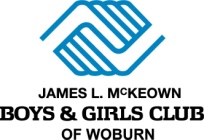 	High school freshmen, sophomores, & juniors from any community are welcome to apply.  Applications are due at the front desk at the James L. McKeown Boys & Girls Club of Woburn no later than Wednesday, September 28, 2022 by 7:00 p.m. Contact Keystone advisor, Katie Sullivan, with any questions at k.sullivan@bgcwoburn.org.  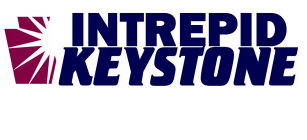 The Intrepid Keystone Club meets every Wednesday at 8:00 p.m.  Members will also be expected to be available for an additional hour a week for committee meetings and expected to help support the café program, covering at least 2 shifts per month.  The total time commitment per month is estimated at 15 hours per week. Name: ____________________________________________________________________________________________Address: _________________________________________________________________________________________Phone: _________________________________________ E-: __________________________________________DATE OF BIRTH: __________________ GRADE: ______________ SCHOOL: ____________________________________Why do you want to be a member of this organization? How did you hear about the Intrepid Keystone Club?From your experience with or knowledge of the Keystone Club, explain in your own words what you feel are this group’s values and goals.Have you ever been involved in the James L. McKeown Boys & Girls Club of Woburn before? Please share what it means to you to be a member of the Club and what these experiences meant to you.  If you have not been a member of the Club before, please share why you are interested in being a member of the Boys & Girls Club now.Please list any community service or leadership activities you have been involved in. Why do you feel it is important to be involved in community service and leadership groups?What ideas do you have for Keystone?  Please share projects you think the Keystone Club should be involved in and why.What issues are important to you in your community or the world?What ‘special thing’ about you will you bring to Keystone?The Intrepid Keystone Club is a commitment. What other commitments (extracurricular activities, jobs, etc.) do you have during the academic year? We as a group expect members to show up and be active participants.  How will you manage your commitment to this group?   